Annexe Phonologie : Cartes mots-images « PA, Té, BOU » jeu « A l’attaque des syllabes » pour jouer sur écran quand on ne peut imprimer (les cartes sont mélangées).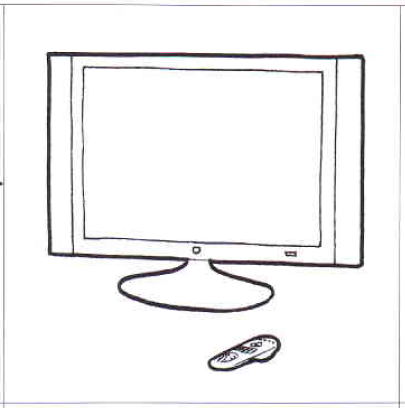 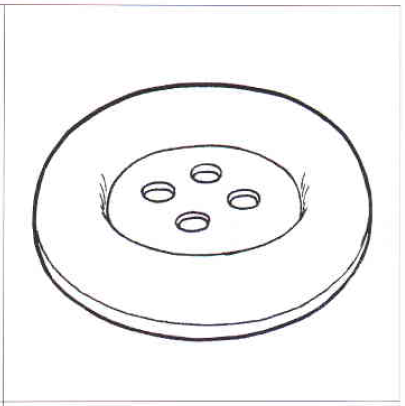 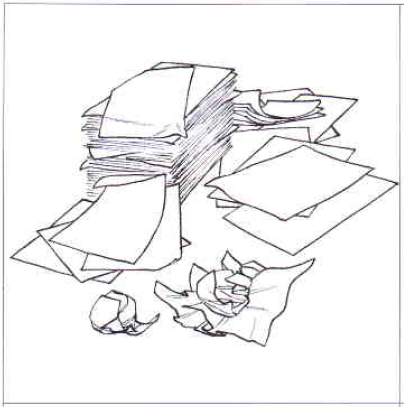 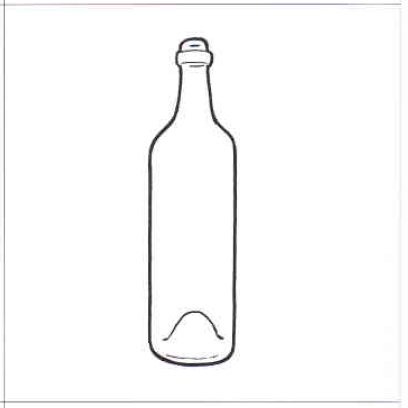 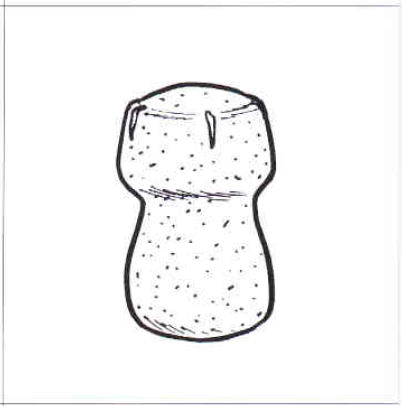 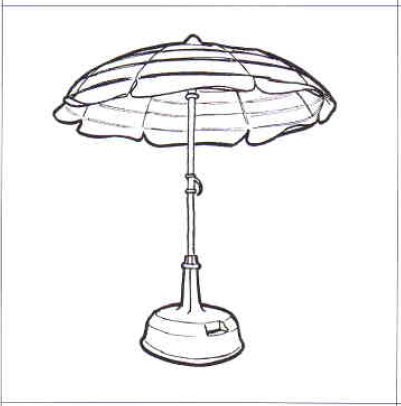 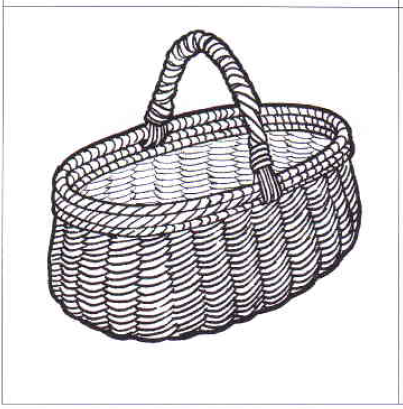 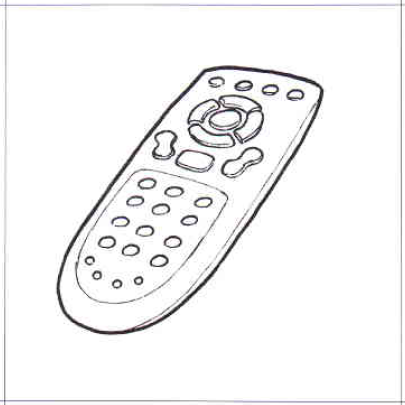 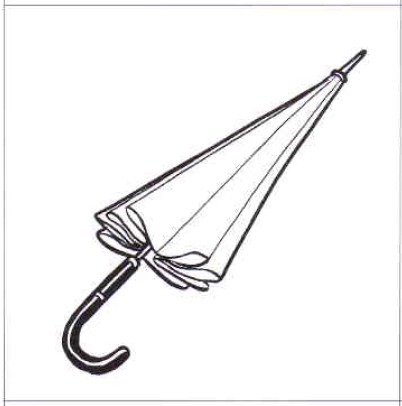 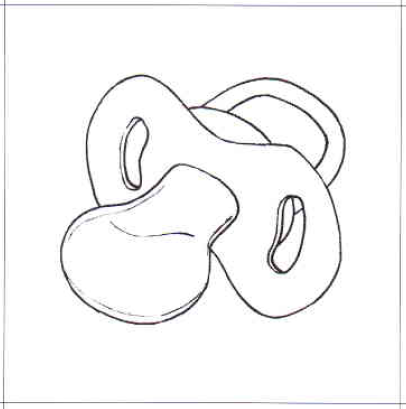 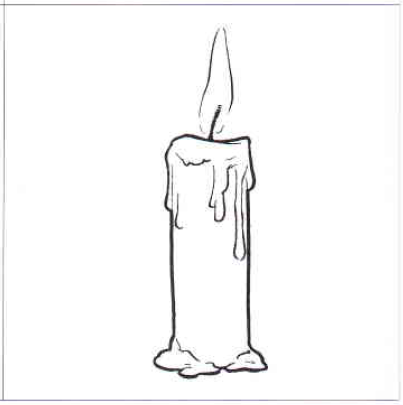 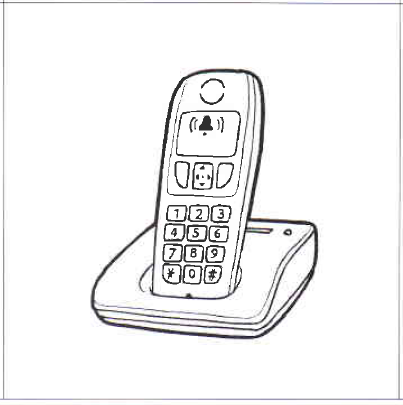 Annexe Phonologie : Cartes mots-images « COU, CHE, CHAN » jeu « A l’attaque des syllabes » pour jouer sur écran quand on ne peut imprimer (les cartes sont mélangées).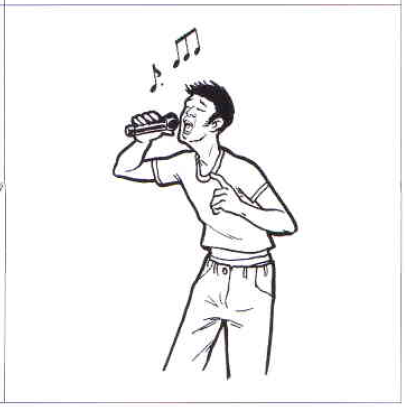 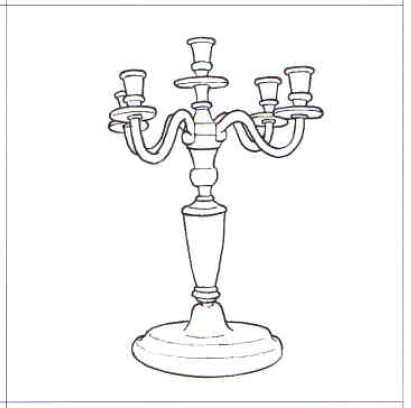 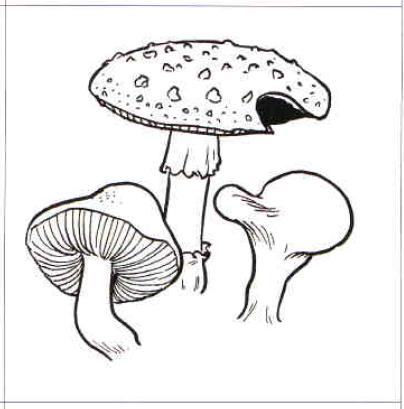 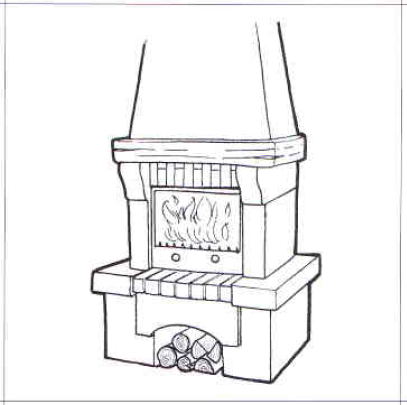 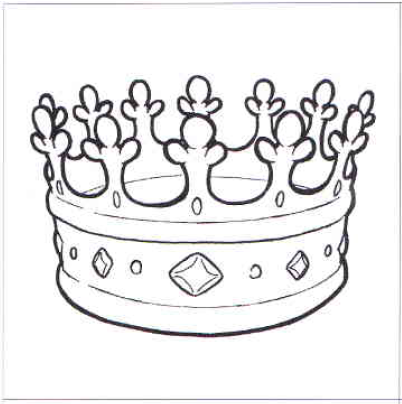 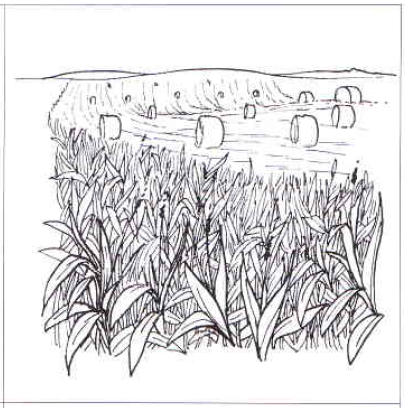 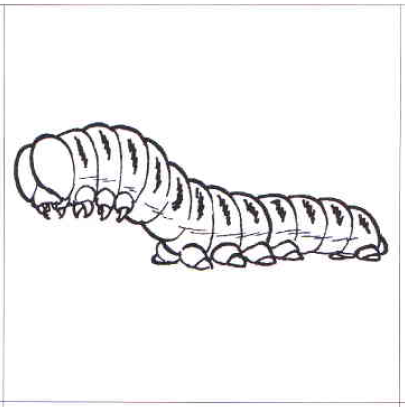 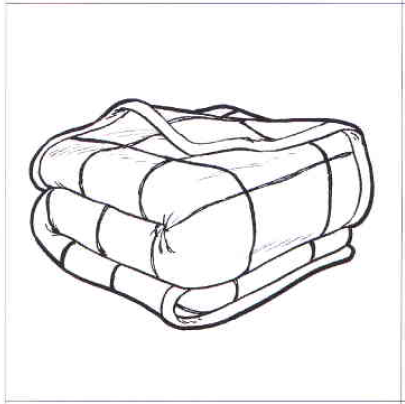 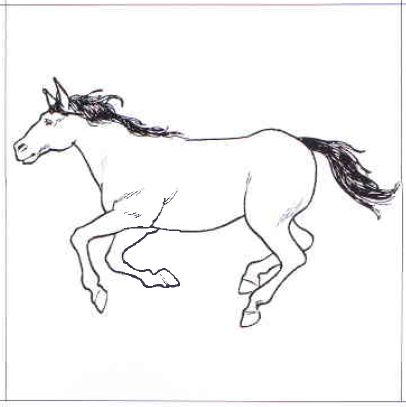 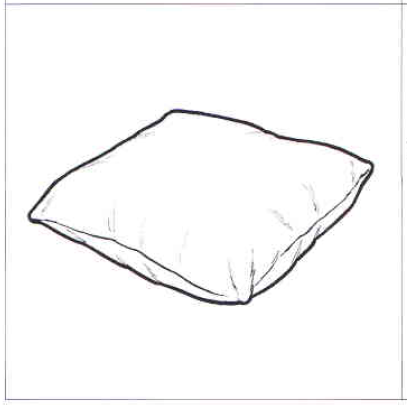 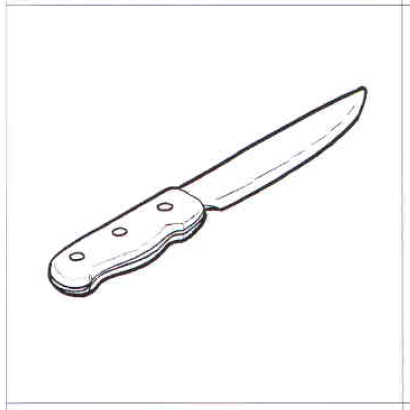 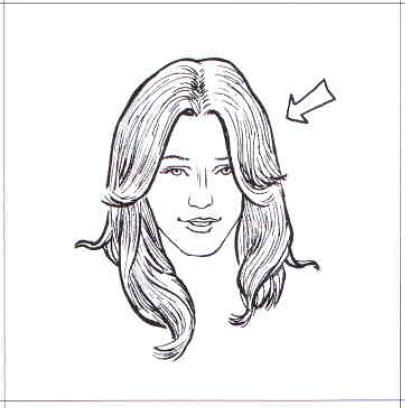 